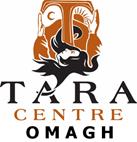 JOB DESCRIPTIONJob Title:                                Projects Administrator Location:                                 11, Holmview Terrace, Omagh, Co. Tyrone, BT79 OAHContract Duration:                Fixed Term Contract (to March 2024), with possibility of renewalAccountable to:                     General Manager Reports to:		          Coordinator of Support ServicesSalary:                                      £21,500 - £24,500 p.a.Pension Arrangements:       The Company has established an appropriate workplace                                                   pension scheme operative as of 1st January 2016 in                                                    accordance with Government Auto Enrolment Regulation                                                   NI 2012.  The scheme is provided by Worker Pension Trust.  Hours:                                      37.5 hours per week. Consideration will also be given to individuals interested in working a 30 hour week.       	Annual Leave:                         23 days plus customary holidays for full-time staff plus 10                                                            statutory holidays. Part-time staff pro rata.JOB DESCRIPTIONJob Title:    Projects AdministratorThe main duties associated with this post are listed below. These duties will be carried out under the direction of the Coordinator of Support Services in the context of agreed Terms and Conditions of Employment. The post-holder will report directly to the Coordinator of Support Services and work closely alongside other members of the Management Team. MAIN DUTIES AND RESPONSIBILITIES Projects Administration Duties:Assist in the development of funding applications (narrative and budgets) drawing on the strategic plan, vision and policies of the Tara Centre;Prepare monthly/quarterly narrative and financial reports, including progress against Key Performance Indicators (KPis) in the project agreement, for internal monitoring;Coordinate the preparation of reporting to funders, using prescribed templates for narrative, financial and monitoring/evaluation reports;Record income and expenditure, identifying the project and category of income or expense. These records will form the basis for internal reporting at (ii) above and will also be provided to Tara Centre’s auditors who will prepare a quarterly financial report to the Finance Sub-Committee;Maintain a cloud-based document management system, ensuring that clear document retention procedures are in place to comply with funder and statutory requirements; Regularly scan for potential project funding opportunities that may fit the strategic plan and vision of the Tara Centre;Provide organisational support for project events and meetings.General Administrative Duties:Provide administrative support to the Tara Centre senior management team, i.e., the General Manager/Coordinator of Support Services and Coordinator of Therapeutic Services (COTs) as necessary. In the absence of the Coordinator of Support Services, count, administer petty cash, and record and lodge daily income;Assist with the design and content of promotional activity and programme materials, both online and print.Other Duties:Provide cover at Reception as and when required;Contribute to organisational engagement through positive role modelling, communication and behaviour at all times; Ensure all work meets current legislative requirements and best practice and is in line with Tara Centre policies and procedures, in particular those in relation to confidentiality, safeguarding and data protection;Be available and willing to work flexible hours, including evenings and weekends, as required;  Attend to such other duties as may be reasonably be requested by the General Manager/Coordinator of Support Services and are consistent with the post.Note:This Job Description may be amended in the light of changing circumstances and may include other duties and responsibilities which will be determined by the Coordinator of Support Services and/or General Manager in consultation with the post holder.The Tara Centre has commissioned a Strategic Review of the Company and it services with a view to producing an updated 5-year, (3yrs + 2yrs), Busines Plan. As a result of this review, the responsibilities of the post may be revised.July 2022Person SpecificationProjects AdministratorAll applications for employment are considered strictly on the basis of merit.July 2022SECTION ONE: The essential criteria in this section will measured at shortlisting although may also be further explored during the interview/selection stage. You should therefore make it clear on your application form whether or not you meet the essential criteria. Failure to do so will result in you not being shortlisted. The Selection Panel reserves the right to utilise one or more of the Desirable Criteria in addition to the Essential Criteria for shortlisting and at interview. SECTION ONE: The essential criteria in this section will measured at shortlisting although may also be further explored during the interview/selection stage. You should therefore make it clear on your application form whether or not you meet the essential criteria. Failure to do so will result in you not being shortlisted. The Selection Panel reserves the right to utilise one or more of the Desirable Criteria in addition to the Essential Criteria for shortlisting and at interview. SECTION ONE: The essential criteria in this section will measured at shortlisting although may also be further explored during the interview/selection stage. You should therefore make it clear on your application form whether or not you meet the essential criteria. Failure to do so will result in you not being shortlisted. The Selection Panel reserves the right to utilise one or more of the Desirable Criteria in addition to the Essential Criteria for shortlisting and at interview. FactorEssential CriteriaDesirable CriteriaQualifications/ExperienceGCSE Maths & English (Grade C or above) or equivalent qualifications to demonstrate literacy and numeracy   AND 2 “A” levels at Grade C or above or equivalent qualification or higher qualification        ANDA minimum of 2 years experience working in an office environment using Databases, Spreadsheets and processing financial InformationORGCSE Maths & English (Grade C or above) or equivalent qualifications to demonstrate literacy and numeracy.AND5 years experience working in an office environment using Databases, Spreadsheets and processing financial InformationAND12 months experience of working with Microsoft packages including Word, PowerPoint, Excel, Outlook, Access and/or other Databases Further qualifications connected with administration and IT e.g. OCR/RSA Stage II Word Processing or equivalent qualificationLevel 4 or above qualificationA minimum of 2 years experience working in a third sector office environment using Databases, Spreadsheets and processing financial Information Experience of funding processes within the third sectorSECTION TWOThe essential criteria in this section will be assessed at interview The essential criteria in this section will be assessed at interview Knowledge and understandingUnderstanding of the Tara Centre objectives, ethos and values Office Practices including records management, data collation and database management; petty cash managementFunding processes within the third sectorConfidentiality & Data Protection requirementsSkillsExcellent interpersonal and communication skills Excellent organisational skills and effective time managementAbility to work on own initiative Ability to prioritise and meet deadlinesProficiency in oral and written skills to a level consistent with the duties of this post (both to be tested as part of the recruitment process which includes the completion of an application form) Ability to assist with/develop funding applications Ability to assist with the design of promotional activity and programme materials Ability to provide written reports including financial reports to meet senior management and funder requirementsAbility to scan the environment for funding opportunities Competence in the use of Microsoft Word, PowerPoint, Excel, Outlook and Access or other databases and related IT equipmentWorks effectively as a member of a team Personal characteristicsEnthusiastic and self-motivated with a strong work ethic and a can-do attitudeCommitment to continuous improvement of the Centre’s systems, procedures and operationsApproachableResourceful Flexibility including undertaking evening and weekend work as and when necessary.A willingness to grow with the role which will evolve and change in and beyond the present pandemic-impacted context; this will include bringing new relevant ideas to the team. 